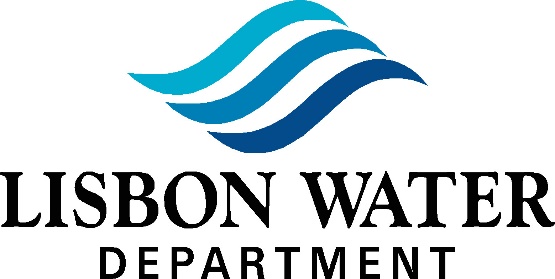 639 Lisbon RoadLisbon Falls, Maine 04252Tel. (207) 353-3020  Arthur McLean, Chairman, Roger Bickford & Marie Hale CommissionersCharles Harrison, General ManagerWater Commission Minutes for November 9, 2022Members Present:   Arthur McLean, Marie Hale, Roger BickfordStaff Present:           Chuck Harrison, Cindy Schafer, Shellie ReynoldsAudience:                 Don Fellows - Liaison for Town of Lisbon CouncilCALL MEETING TO ORDERMeeting called to order by Mr. McLean at 4:43pmRoll CallAUDIENCE PARTICIPATIONNoneWARRANTSWarrant #42022 (Oct 19, 2022)Warrant #43022 (Oct 26, 2022)Warrant #44022 (Nov 02, 2022)Warrant #45022 (Nov 09, 2022)OLD BUSINESSMinutes10/12/2022-Meeting Minutes Ms. Hale made a motion to accept as written, Mr. Bickford 2nd the motion, followed by a 3/0 vote to accept.2023 BudgetThe 2023 budget workshop with Mr. Henry took place just prior to this meeting at 3:30.Mr. Harrison noted that the budget includes a truck with a plow and dump trailer.He also suggested using part of the surplus we have in 2022 to purchase the truck this year.Ms. Hale made a motion to accept the budget of $1,818,875, Mr. Bickford 2nd the motion, followed by a 3/0 vote to accept.Ms. Hale made a motion to approve purchasing truck, plow and dump trailer for up to $68,000, Mr. Bickford 2nd motion, followed by a 3/0 vote to approve using the surplus from 2022 to purchase a truck.2023 Bond-$1.5 MillionMr. Bickford made a motion to approve going for a $1.5 Million bond, Ms. Hale 2nd the motion, followed by a 3/0 vote in favor.2023 Rate CaseLisbon Water Department is looking at a 14% rate increase to begin 4/1/2023.Ms. Hale made motion to approve going for the Rate Case, Mr. Bickford 2nd the motion, followed by a 3/0 vote in favor.Route 125 UpdateConstruction ProgressDigging for water is done for this year.We are expecting one more pay app (approximately $127,000) this year but not sure when.Once we get that, we will have one more meeting with the engineer on site to verify it all looks correct.There is one more change order; for paving of High and Maple Streets.We exceeded the work limits of the construction zone that the State comes back and paves.  We could have patched but that doesn’t make sense when the cost is $5000 to go a little further and have brand new road over the new work.Ann Street Well RehabOutput was at 100gpm about a year ago, it has dropped to 30gpm.At 30gpm it is not efficient (electricity) to run so we shut the pump down.We had the pump pulled, a camera put down to look at buildup in pipe and on screens, and cleaned by pushing water back in.  A new pump and motor were put back in.Output now at 290gpm; next week we will put the pump back into service.  We will be fully staffed next week so we will be able to flush if necessary.We have pumped for 2 days, we will take a sample to A & L before we start it back up to pump into the system.The cost was around $12,500.With both Ann Street and Bauer having been down for a while Mr. Harrison had the guys test chlorine levels at random addresses through Lisbon Falls and we are getting some free chlorine.Customers have complained about the smellCorrosion ControlMaking progressWorking on a date to get contractor out to set up.We will start by adding chlorine throughout system then add the poly orthophosphate.Bill Alexander’s Retirement DinnerJanuary 14, 2023 at 4:00pm at Hilton Garden Inn in Freeport.Buffet dinner with dessert.New PLC ContractorMr. Harrison stated that the new contractor is working out well.The PLC lost its memory, the new contractor came out, loaded again and it dumped itself again.We have a new PLC the new contractor will be coming out to install.Unresolved Issues (tabled)Memorial for Bill BauerMs. Reynolds ordered the plaque and will reach out to Mark Stevens about the rock it will be mounted on.Legislative Bill for PFO’s PFA’s The State looks for 6 chemicals; out of those you can’t be over 20 on all combined but now there are reporting limits.We got a letter from the State that we need to report on Bauer (14 overall) and Ann Street (2.6); neither are over limit requiring action but are over reporting limit.This will be reported in the CCR at the end of the year.We will be retesting on 11/14 with other samples. Retesting allows us to be able to look at grants.T-Mobile9 Merrill Ave DevelopmentAny Other Old BusinessNoneNEW BUSINESSGeneral Manager’s ReportNoneBusiness Manager’s ReportMr. Bickford handed in his resignation; it is effective at midnight tonight.Commissioner Communication/RequestsMs. Hale – Spoke to Fern; he is still trying to connect with Chuck.Chuck has had a conversation with him.Mr. Bickford – NoneMr. McLean - NoneCustomer CommunicationComplaint Log October 22, 2022 – 10 Main St; Dirty water.Operator flushed hydrant and it was clear.  On 10/24, Mr. Harrison had operators test other area businesses on same line and all was good.Mr. Harrison spoke to owner about results and he believe the issue is in the restaurant system.Mr. Harrison asked if he had had a plumber out yet, he had not.  It was suggested that he may want to get a filter.October 26, 2022 – 4 Woodland Ave; Dirty waterResidual from washing machine so believed to be a Sewer issueOctober 25, 2022 – 3 Warren Cir; Dirty water (gravel and low pressure)Calcium-cleaned screensOctober 25, 2022 – 17 Irene St; Dirty waterFlushed from outside spigot until clearOctober , 2022 – 95B October 26, 2022 – 3 October Ln: Low pressureTapped at main, then a “T” for 2 services3 October is furthest (about 600’ from main)Tested but found no issues on our sideShut off water at other house to show that if they were on their own tap, the pressure would be higher.Customer deciding what to do.October 24, 2022 – 9 Sunset Ave; High usageCustomer checking toilets but made appointment for 10/26.October 22, 2022 – 10 Main St; Dirty water (black flakes)Flushed outside spigot until flakes went away.October 20, 2022 – 13 Enterprise St: We left tree branches on their propertyOperator went back and moved them.We are not entirely sure it was her property. She was not aware of the 10’ setback.Customer Comments October 17, 2022 – 42 Davis St; Commended Mr. Langdon for help with dirty water.Any Other New Business - NoneSET NEXT MEETING DATETuesday, December 13, 2022 at 5:00pm at Lisbon Water Department.  EXECUTIVE SESSIONNoneADJOURNMENTMs. Hale made a motion to adjourn, Mr. Bickford 2nd, followed by a 3/0 vote in favor.  Adjourned at 5:28pm.